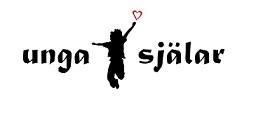 ANSÖKAN OM STÖDNär vi bedömer om du ska få ett stöd tittar vi på tre olika saker: vad bidraget kommer att gå till, hur pengarna i stödet kan hjälpa dig och hur stor den totala inkomsten är för ditt hushåll.Glöm inte att bifoga med i ansökan:Personbevis (du kan beställa ditt personbevis genom Skatteverket)Intyg från ekonomiskt biståndVårdnadshavares årsinkomstDINA UPPGIFTERUPPGIFTER OM DITT HUSHÅLLVi behöver veta vilka vuxna som du bor tillsammans med 	så fyller du i dem som vuxen 1 och vuxen 2.och hur många barn som bor i ditt hushåll, utöver dig. 	Om du endast bor hos en	 Om du bor med två vårdnadshavare eller föräldrar 		vårdnadshavare eller förälder så fyller du i 		den personen som vuxen 1.VUXEN 1			         VUXEN 2Tänk på att du måste fylla i alla uppgifter	för att vi ska kunna bedöma din ansökan.     				                Fortsätt på nästa sida!Berätta hur du vill att Unga Själar ska hjälpa dig. Var specifik och beskriv vad du behöver ekonomiskt stöd i.Förnamn:Efternamn:Personnummer:C/o:Adress:Postnummer:Ort: Mobiltelefon:Skola: Förnamn:Förnamn:Efternamn:Efternamn:PersonnummerPersonnummer:Adress:Adress: